Privitak prijavi na natječaj za upis na doktorski studij Biomedicina i zdravstvo u ak. godini 2023./2024.U Zagrebu,       2023.Potpis kandidata:__________________________Medicinski fakultetSveučilišta u ZagrebuDoktorski studij „Biomedicina i zdravstvo“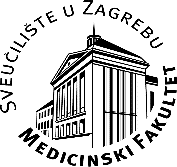 University of ZagrebSchool of MedicinePhD Programme„Biomedicine and Health Sciences“IZJAVA O NAČINU STUDIRANJA NA DOKTORSKOM STUDIJUOvime izjavljujem da ja,       (ime prezime velikim štampanim slovima), namjeravam studirati u:    (ZAOKRUŽITI JEDNU OD PONUĐENIH OPCIJA)   punom radnom vremenu.s dijelom radnog vremena. Potvrđujem da mi raspoloživo radno vrijeme omogućava ispunjenje studentskih obaveza prema planu studija.Studij u punom radnom vremenu odnosi se na doktorande koji puno radno vrijeme posvećuju ispunjavanju obveza koje zahtijeva doktorski studij. Doktorand koji studira s dijelom radnog vremena mora potvrditi da mu raspoloživo radno vrijeme omogućava ispunjenje studentskih obaveza prema planu studija.Doktorski studij u punom radnome vremenu u pravilu traje tri godine, a iz opravdanih razloga, o kojima odlučuje Vijeće za poslijediplomske studije prema prijedlogu voditeljstva doktorskog studija, može se, uz obrazloženje, produžiti do ukupnog vremena trajanja od 5 godina. Studij s dijelom radnog vremena traje najviše pet godina, a iz opravdanih razloga, o kojima odlučuje Vijeće za poslijediplomske studije prema prijedlogu voditeljstva doktorskog studija, može se, uz obrazloženje, produžiti do ukupnog vremena trajanja od 8 godina.